Памятка по безопасности на железной дороге 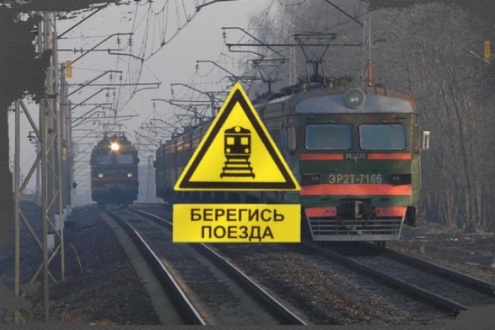 Не переходите через железнодорожные пути в неустановленных местах, не перебегайте перед проходящим поездом. Помните, что поезд сразу остановить нельзя.Для перехода через железнодорожные пути пользуйтесь переходными мостами, пешеходными настилами и переездами, обращайте внимание на указатели, прислушивайтесь к подаваемым звуковым сигналам.Проезд на крышах и подножках вагонов, переходных площадках и в тамбурах вагонов, а также на грузовых поездах категорически запрещен.Не выходите на междупутье сразу после проследования поезда, убедитесь в отсутствии поезда встречного направления.Не подлезайте под вагоны.Не устраивайте игр и других развлечений (фото, видеосъемка) на железнодорожных сооружениях.Во избежание поражения электрическим током не влезайте на крыши вагонов.При пользовании железнодорожным транспортом соблюдайте правила поведения на вокзалах проезда в поездах:- не садитесь и не выходите на ходу поезда;- входите в вагон и выходите из вагона при полной остановке поезда и только на сторону имеющую посадочную платформу;- находиться на железнодорожных путях в состоянии алкогольного опьянения опасно для жизни.Родителям!На железной дороге запрещено оставлять детей без присмотра - это может привести к трагическим последствиям. Всегда помните, что находясь на железнодорожных объектах, детей необходимо держать за руку или на руках.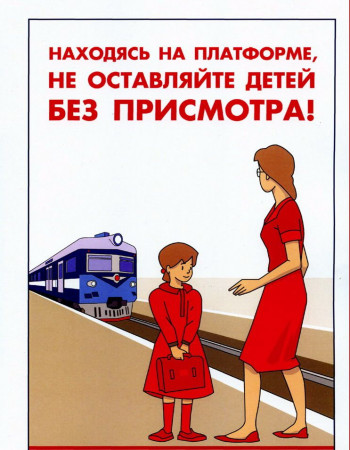 Железная дорога не место для игр, а зона повышенной опасности! Берегите вашу жизнь и жизнь ваших детей! Любое постороннее вмешательство в деятельность железнодорожного транспорта незаконно, оно преследуется по закону и влечет за собой уголовную и административную ответственность (за нарушения правил безопасности детьми ответственность несут родители).Наложение на рельсы посторонних предметов, закидывание поездов камнями и другие противоправные действия могут повлечь за собой гибель людей.Безопасное поведение на объектах железнодорожного транспортаЖелезнодорожные пути являются объектами повышенной опасности.Находясь на них, вы подвергаете свою жизнь риску.Переходить железнодорожные пути можно только в установленных и оборудованных для этого местах, убедившись в отсутствии приближающегося поезда или на разрешающий сигнал переездной сигнализации.В целях сохранения своей жизни, никогда и ни при каких обстоятельствах:- не подлезайте под пассажирские платформы и подвижной состав;- не прыгайте с пассажирской платформы на пути;- не проходите по железнодорожному переезду при запрещающем сигнале светофора переездной сигнализации независимо от положения и наличия шлагбаума;- не находитесь на объектах железнодорожного транспорта в состоянии алкогольного опьянения;- не поднимайтесь на опоры и специальные конструкции контактной сети, воздушных линий и искусственных сооружений. На железной дороге запрещено:1.      Ходить по железнодорожным путям. 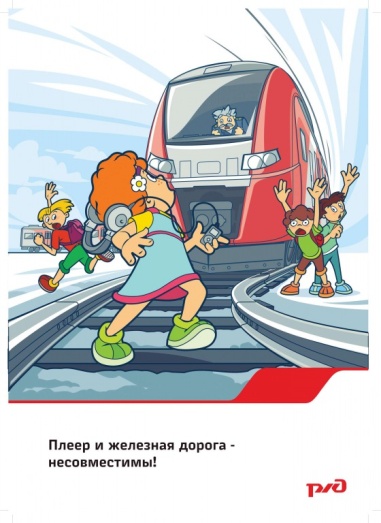 2.      Переходить и перебегать через железнодорожные пути перед близко идущим поездом, если расстояние до него менее 400 метров.3.      Переходить через путь сразу же после прохода поезда одного направления, не убедившись в отсутствии следования поезда встречного направления.4.      На станциях и перегонах подлезать под вагоны и перелезать через автосцепки для прохода через путь.5.      Проходить вдоль, железнодорожного пути ближе 5 метров от крайнего рельса.6.      Проходить по железнодорожным мостам и тоннелям, не оборудованным дорожками для прохода пешеходов.7.      Стоять на подножках и переходных площадках, открывать двери вагонов на ходу поезда, задерживать открытие и закрытие автоматических дверей пригородных поездов.8.      Проезжать в поездах в нетрезвом состоянии.9.      Оставлять детей без присмотра на посадочных платформах и в вагонах.10.  Выходить из вагона на междупутье и стоять там при проходе встречного поезда.11.  Прыгать с платформы на железнодорожные пути.12.  Устраивать на платформе различные подвижные игры.13.  Курить в вагонах (в том числе в тамбурах) пригородных поездов, в не установленных для курения местах в поездах местного и дальнего сообщения.14.  Бежать по платформе рядом с вагоном прибывающего или уходящего поезда, а также находиться ближе двух метров от края платформы во время прохождения поезда без остановки.